ROMANIAN LANGUAGESIR WILLIAM STANIER SCHOOL BULLETIN 11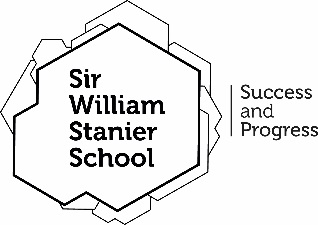 Marți 19 mai 2020ANUL 7-9Acest buletin oferă actualizări cheie în timpul virusului COVID-19. Vă rog contactați KS3@sws.cheshire.sch.uk pentru orice tema de acasa sau întrebări generale referitoare la Anul 7, 8 sau 9 și KS4@sws.cheshire.sch.uk pentru orice întrebări referitoare la anii 10 și 11.Buletinul de astăzi privește informații cu privire la lansarea MathsWatch pentru anul 7-9.După solicitarile părinților și elevilor, suntem încântați să lansăm MathsWatch pentru elevii Anul 7-9. MathsWatch este platforma online completă de matematică, care este acesibila copilului tău 24/7 din orice parte a lumii. Platforma răspunde pe deplin (se adaptează la orice dimensiune a ecranului) și se poate vedea pe telefoane mobile, tablete și desktop.Sir William Stanier Maths Department acum au reușit să securizeze autentificările MathsWatch Virtual Learning Environment (VLE) pentru toate grupurile de an! Acest lucru înseamnă că copilul dvs.se va putea autentifica pentru programul de învățare a matematicii, urmărind videoclipuri utile și completând fișe de lucru. În plus, copilul dvs. ar putea lua legătura cu profesorul lor de Matematică și le va cere să stabilească câteva videoclipuri care să le susțină învățarea la domiciliu. Aceasta este într-adevăr o oportunitate minunată!În curând veți primi un text mesaj cu numele dvs. de utilizator și autentificare, apoi simplu, mergeti la:https://vle.mathswatch.co.uk/vle/Pentru orice probleme de conectare sau dacă aveți nevoie de sprijin - contactați profesorul de matematică Showmyhomework sau email KS3@sws.cheshire.sch.uk.De ce MathsWatch este atât de bun …Există mai multe motive pentru care  MathsWatch este  resursa cea cea mai bună Maths de revizuire si de ajutor pe piață azi: Revizuiește fiecare subiect la fel cum ar face un profesor, la tabla. Cei trei producători ai resurselor sunt cu toții profesori cu experiență.  Fiecare clip are întrebări reale de examinare pentru studenți - pentru că știm cu toții că pentru a fi bun la Matematică, un elev trebuie să o facă exercitii, nu doar să vizioneze. Banca noastră de întrebări online conține mii de întrebări în mod de examen care sunt marcate automat, ceea ce permite mai mult timp pentru analiza profesorilor și pentru activitatea independentă a elevilor.Pentru a afla mai multe CLICK HERE.